Autism Way Forward Main GroupWednesday 25 January 2017Room 222, Civic Centre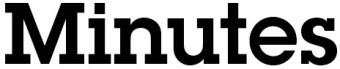 Present: Claire Hill (Chair)Planning and Commissioning Manager, Learning Disabilities and Mental Health, Oldham CouncilMarian MillingDirector, True Colours CICAnne WoodAdult and Children Sector Development, Oldham CouncilCathy WilliamsParentJanet WrayNurse Consultant, Pennine CareNazia KauserParentDerek RhodenSenior Probation Officer – NPSDeborah SudburyTeam Manager, Criminal Justice Mental Health. Pennine CareDiane TaylorMioCare Group Oldham Care and SupportAlison StuartPFI Project Officer, Housing Strategy, OM CouncilEmma WilliamsMioCare Group Oldham Care and SupportMaria BarberQEST ASD CoordinatorTim WallbankTriangle ArchitectsJohn KingPennine Care LD TeamLouise Herniman Commissioning Project Manager, Oldham CCGDebbie GainsboroughParent and representative of POINTSaira KhanBusiness Support OfficerAlison Riley (minutes)Business Support OfficerApologies:Cllr Jenny Harrison (Chair)Lead Member for Social Care and SafeguardingMari SaekiNASDavid LloydTeam Manager, LD and Autism TeamMark WarrenDirector, Adult Social CareSusannah MeakinHead of Service Mental Health and Learning Disability, Oldham CouncilDebbie BurtonECPS1Welcome, introductions and apologiesClaire Hill, Planning and Commissioning Manager OMBC (Chair)Claire opened the meeting and welcomed the new and existing group members.2Minutes from the last meetingClaire Hill, Planning and Commissioning Manager OMBC (Chair)The accuracy of the minutes was agreed.The group discussed the actions from the previous minutes:Pg 2, item 2 – Previous minutes action 2:The Autism Strategy task and finish group  This item is now closed.Pg 2, Item 3 – Transition Update action 2:Add Transitions to the agenda for the March 2017 meeting.  This has been done.Pg 4, item 4 – Autism Strategy actions:Discuss the collection and recording of data… This will be discussed at the Joined Up Commissioning GroupContact GPs about awareness of patients with Autism.  Louise will feed back at the March 2017 meeting.Invite someone regarding dental care for people with Autism. Louise has not received any replies to date and will feed back at the March 2017 meeting.Pg 4, item 6 – Diagnosis Pathway action:Diagnosis pathway; take the pathway to the Joined Up Commissioning Group and feedback to the main group.Louise will take to the next Joined Up Commissioning Group meeting in February 2017.Pg 4, item 7 – Total Communications action:Kim Doolan gave apologies for the last meeting.  This item will be added to the agenda for the meeting in March 2017 if still relevant.Pg 5, item 9 - Any other business, actions:University Project.Claire H has circulated this information via email.Social work training in Oldham.Social work training will take place on 15 February 2017 delivered by GMAC. 3Autism Strategy Claire Hill, Planning and Commissioning Manager OMBC, Louise Herniman, Commissioning Project Manager CCGClaire informed the group that the Council’s Cabinet have formally approved the Strategy for publishing in their December 2016 meeting.  Claire reiterated that it is a three year strategy which will soon be published on the Council’s website.  Partners will then be able to link to the strategy.  Claire has been trying to identify some money to use to launch the Strategy and suggested it should be a joint venture with Health and the Education and Social Care services.  A meeting to look at a ‘soft’ launch will be arranged before the next partnership meeting to prevent a delay in the publishing.A copy of the Strategy has been sent out with the agenda for this meeting and Claire mentioned that an introduction has been provided by Cllr Dearden, the Chair of the Health and Wellbeing Board in Oldham.Claire thanked the members of the AWF main group and Sub Groups for working towards the published Strategy.  An example of the text that will be presented on the ‘Autism’ web page of the Council’s website was circulated with the agenda and reviewed.  Claire suggested that the dates for the AWF meetings could be posted on the website along with copies of previous meeting minutes.The group discussed ideas for the ‘soft’ launch of the Strategy, several suggestions were made, however, the group decided to hold a ‘market place’ style event and the following venues were proposed: the Gallery Oldham, the Spindles, the Odeon or Tommyfield Market. The date suggested was World Autism Awareness Week, which is the week commencing the 27 March 2017. The group discussed advertising in the town and the following suggestions were made:Car park ticketsSides of buses and taxisBus shelters – have been used by the Police in the past.A working group will look at the ideas that have been mentioned and plan for the event.  Claire asked for volunteers and the following people said that they are interested:Debbie G, Diane T/ Emma W, John K, Maria B, Nazia K and Louise H.  Claire asked other interested members to contact her.The following groups were suggested as possible links: Healthy Minds, Children’s Centres, Bridgewater Trust, education - SEN Hub / First Class, Schools Councils, POINT.The group were informed that POINT are due to interview for the post of Diagnosis Support Worker and Healthy Young Minds have a new developmental resource ‘ Neuro Developmental Practitioners, Autism and ADHD’.ACTION:Check out the cost for advertising and possible access to resources through the Police – Derek RContact Claire H regarding the working group – All Inform schools about the Strategy and the ‘market place’ event at SENCO Forum – Maria B4GM SAF Analysis – see handoutDiscussionMaria Saeki has sent the document giving an analysis of the results of the SAF for 10 GM areas, not just Oldham.  The results are marked Red, Amber, Green.The group discussed some of the items on the report including: housing, employment, training, Criminal Justice.  Deborah S and Derek R gave an overview of the situation around Criminal Justice where some people offending could be Autistic and not be diagnosed.  They told the group about a diagnostic tool.  The Calderstones (Transforming Care) Communication Tool is used with listed offenders who might not have been diagnosed. Catherine Bruder, Lead on Autism, is looking at how to work with offenders with Autism.  Deborah S told the group about the GM contract to provide commissioned services for assessment of any health matters in custody and court.  Mighty Healthcare Five Boroughs will be working in Police custody from February 2017 and in court from April 2017.The group discussed the issue of the lack of relationship dynamics/sexual education in special schools, the lack of education and understanding the link with sexual offending and becoming criminalised.Claire H suggested having a spotlight session on Criminal Justice at the May 2017 meeting.  Claire will speak to Maris S about this discussion.Claire proposed a piece of work around where Oldham sits in comparison with other Local Authorities.ACTIONs: Add a spotlight session the agenda for the May 2017 meeting – Claire HSpeak to Maris S about the Criminal Justice issue – Claire H5Autism Way Forward 2017-18meeting dates and work programme – see handoutmembershipClaire Hill and Louise HernimanThe list of AWF Partnership Board and AWF sub-group meeting dates was circulated with the agenda.Louise H raised the issue of the membership for these meetings, she said that there are a number of people on the membership lists who no longer attend or send apologies and suggested that the membership lists need to be reviewed.  Louise H also proposed that each sub-group review their own membership list and bring back any concerns to the main group in March 2017.ACTION: Review membership lists within the sub-groups and feedback to the main meeting in March 2017– All members6Any Other BusinessAllStrategy Front CoverDebbie G asked for the stethoscope on the front of the Strategy to be changed to a jigsaw puzzle piece which is in keeping with the Autism Logo.Thank youJanet W thanked Claire H and Louise H for their work on the Strategy and getting it to the point of publication as the process had not reached this point before.7BREAK and set up8Supported Housing for Adults with Learning Disabilities and/or complex behaviour engagement sessionClaire Hill, Housing Strategy and Triangle ArchitectsTim Wallbank, Triangle Architects, gave a presentation about the proposed specialist housing complex for LD/Autism and Mental Health, he was supported by Alison Stuart, Housing Strategy and Diane Taylor, MioCare.The proposal is for 20 homes on one sight; all flats will have their own front door and there will be communal facilities.Cabinet approval was given in July 2016 providing additional funding could be found.  Around £3 million has been raised already which will be supported by NHS funding for people moving from out of borough residential homes back into the community.  The LD Partnership Board/ AWF and public consultation have already taken place.The site identified for development is Limecroft Resource Centre and Oldham Council are working with MioCare to develop the new build project.The following details were given:Demolition June 2016Completion August 2018A Care staff team of 10Each resident has an individualised budgetFunding from out of borough placesIt is an Oldham Provision, however, if the places are not filled they could be advertised to other Local Authorities at a chargeThe complex will be for both Male and Female adults in the 18 to 65 age range with LD and complex needs who are now placed outside the boroughFor people with complex needs, not just for people with Autism, it is a flexible use buildingTechnology dependent people are catered forFlat 3 has a step up/step down provision for crisis management and assessment including life skills for independent living. People will be resettled from here.The tenancies will be fixed term for 3 – 5yrs, the same as all council tenants, they will be reviewed and the people can either stay or move on The tenants are expected to behave responsibly and will be supported by experienced staff who will be mindful of issuesThe scheme is all monitored with assisted technology, it is fob access with staff working 24 hours, including waking night staffTenants are supported to arrange/understand the tenancy with Corporate Appointeeship for support.Places will be allocated through the LD accommodation panel on priority of need; directly through Social CareA family stay over room is not provided, however, the accommodation can be flexible if one is neededClaire asked the group to contact her with any comments about the proposed scheme.Louise H asked if there would be an open day for the scheme and was told that there would be one on completion – confirmed that there would be.Claire thanked Tim W, Alison S and Debbie T for the presentation.9Next MeetingWednesday 29 March 2017, 10am – 12pm Lees Suite, Civic Centre